Enkelt sätt att följa lagets kalender i din mobil/surfplatta/outlookKlicka först in dig på laget Kalender (för det lag du vill lägga till)Klicka sedan på Prenumerera
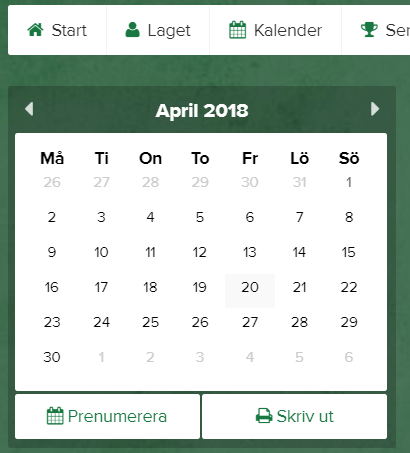 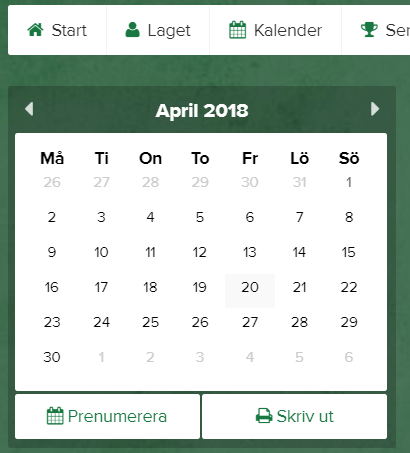 Du får sedan upp en hjälpruta enl nedan där du enkelt följer instruktionen (bilden nedan är ett exempel)
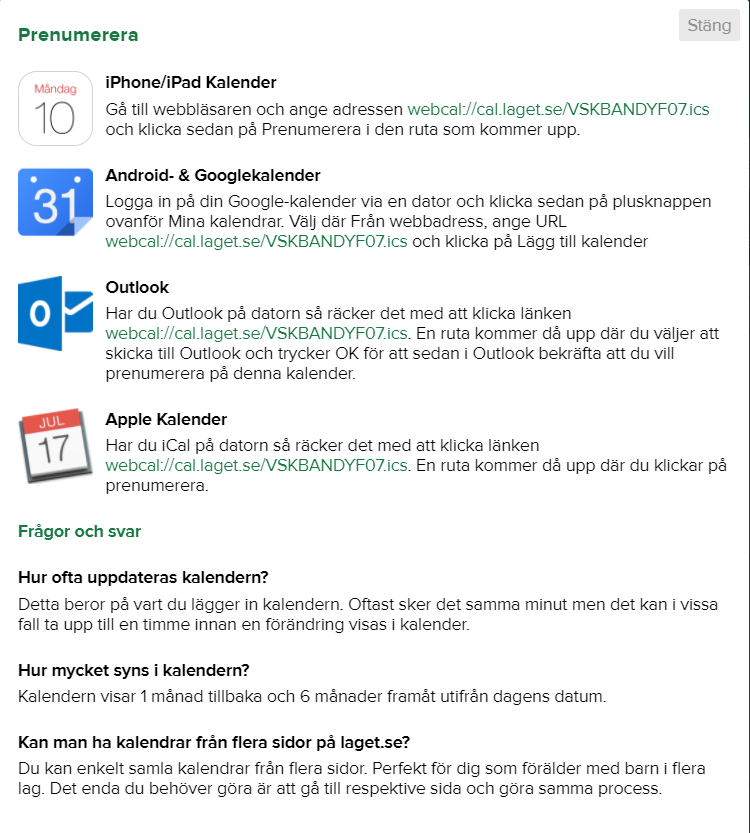 